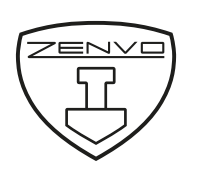 Zenvo Automotive wraps up its UK Summer events tour as it heads to Salon Privé Concours d’EléganceZenvo Automotive has confirmed its attendance at this year’s Salon Privé Concours d’Elégance The Danish hypercar manufacturer will showcase its hand built TSR-S and TS1 GT within the hypercar displaySalon Privé will take place from Wednesday 1 September to Sunday 5 September at the UNESCO World Heritage site: Blenheim PalaceTickets for the event can be purchased hereDenmark, 12 August 2021: Zenvo Automotive has confirmed it will be attending Salon Privé Concours d’Elégance as part of its UK tour with both its TSR-S and TS1 GT, taking place at the prestigious UNESCO World Heritage site of Blenheim Palace from 1 September – 5 September.Returning to the hypercar lawn for 2021, Zenvo, the Danish hypercar manufacturer, famous for its hand built and limited edition hypercars will be exhibiting both its TSR-S in the pearlescent Ishvid Perlemor and TS1 GT in the bright and showstopping Lys Grøn. Zenvo Automotive welcomes fans of the brand to visit the team throughout the event, to see both cars up close and marvel at the design and craftsmanship that can be seen on both the exterior and interior of the models.Angela Hartman, CEO of Zenvo Automotive said: “We are so pleased to be returning to the esteemed Salon Privé Concours d’Elégance this year after a busy UK summer tour. Salon Privé is a timeless event that celebrates both the past and future of automotive craftsmanship, coachbuilding, and design. It’s great to be back in 2021 after such a well-executed 2020 event in light of Covid restrictions - we’re delighted to be working with Andrew and David Bagley again and the extended team.”Zenvo Automotive is booking private meeting slots for those interested in commercial and customer partnerships as well as having photo opportunities also available for its TSR-S and TS1 GT.Salon Privé Concours d’Elégance will be held from Wednesday 1 September to Sunday 5 September at Blenheim Palace. Tickets are still available to purchase for the five-day event and can be found here.Zenvo’s UK-based tour has recently included The Classic at Silverstone with its TSR-S and TS1 GT, which participated in the Supercar Legends Parade, as well as participating at Goodwood Festival of Speed where it had two TSR-S hypercars (one part of the Michelin Supercar Paddock and Hill displays, the other on its stand) as well as its TS1 GT and other private and dealer-focused events. Its next tour will include the Americas and various European events before the end of 2021.ENDSMedia contacts:Hannah BurgessSenior Commercial Development DirectorMob: +44 (0)7730 570975Email: hb@zenvoautomotive.com About Zenvo Automotive:Zenvo Automotive is a producer of limited edition hypercars based in Præstø, Denmark. Founded in 2007, Zenvo was started with the aim of combining the latest technologies and innovation with an analogue feel, offering the driver a true connection and astonishing performance. The company began with the TS1 prototype, a twin-charged introduction to the brand, and has since gone on to develop the TS1 GT grand tourer, TSR track model and the flagship TSR-S. TSR-S utilises a lightweight carbon body produced in-house, a 1,177 bhp twin supercharged flat-plane V8 and class-leading aerodynamics including Zenvo’s patented Centripetal rear wing, which reacts to steering inputs to create high levels of downforce while cornering. Production of all Zenvo models is limited to just five cars per year, all manufactured in Denmark and available to collectors and enthusiasts worldwide.Social media:Instagram: www.instagram.com/ZenvoAutomotive Facebook: www.facebook.com/ZenvoAutomotiveOfficial Twitter: www.twitter.com/ZenvoAutoYouTube: https://www.youtube.com/c/ZenvoAutomotive/videosLinkedIn: https://www.linkedin.com/company/zenvoautomotive/